Центр психолого-медико-социального сопровожденияВ нашем Центреможнополучить помощь различныхспециалистов:психолог,логопед,социальный педагог,дефектолог.Специалисты Центра ведут прием5 дней в неделю, и гарантируютконфиденциальность информации.Вас мучают сомнения, тревоги,неразрешимые вопросы?Мы выслушаем, подскажем,поможем!Приходите! Звоните! Пишите!e-mail: ppms_spa@mail.ru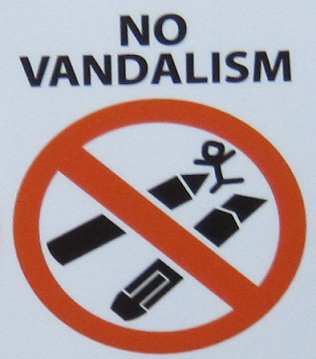 Детский телефон доверия:8-800-2000-122.Анонимно и бесплатно каждый ребенок и родитель может получить психологическую помощь, и тайна его обращения гарантируется.БОУ РА «Центр психолого-медико-социального сопровождения»г.Горно-Алтайск, пр-т. Коммунистический д.113тел. (838822) 6-46-64Сайт: / http://www.altaydist.ru/Министерство образования 
 и науки Республики АлтайЦентр психолого-медико-социального сопровожденияПРОФИЛАКТИКА ДЕТСКОГО И ПОДРОСТКОВОГО ВАНДАЛИЗМА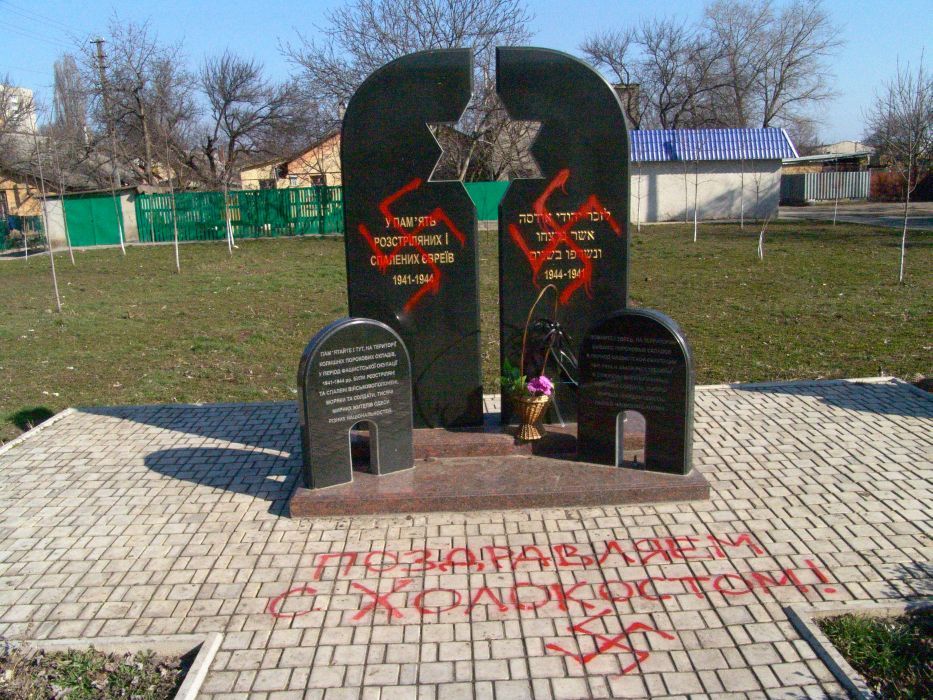 г. Горно-Алтайск, 2016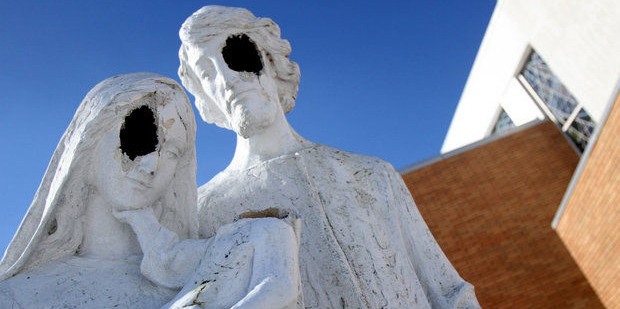 Вандализм – одна из форм разрушительного поведения человека, приводящая к гибели культурных и иных ценностей. Этот термин произошел от названия древнегерманского племени вандалов. 	В 455 году они овладели Римом и уничтожили в нем множество памятников античного и христианского искусства, поэтому вандалами называют невежд, варваров, разрушителей ценностей.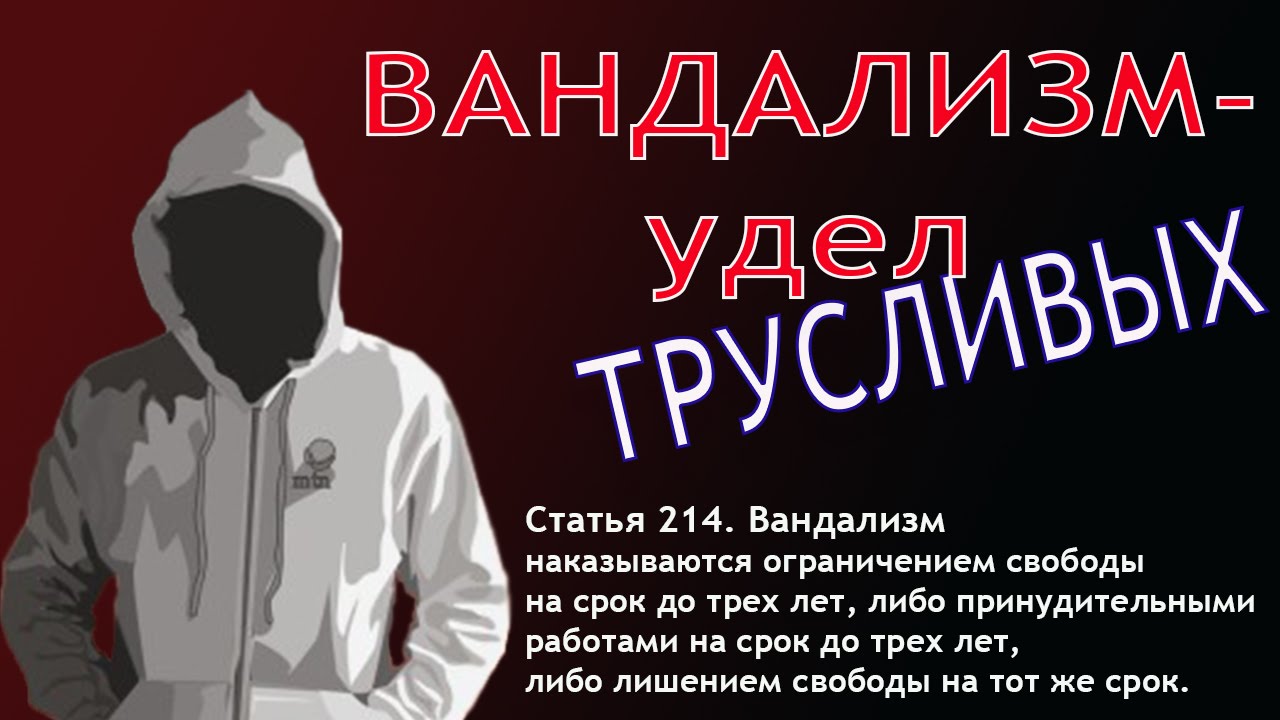 Профилактика вандализма включает в себя формирование таких качеств, как:чувства российского патриотизма, гражданственности, ответственности за жизнь своей страны, сохранности ее духовного и культурного наследия;толерантности, терпимости к проявлению индивидуальности другими людьми;уважения прав других людей иметь разные точки зрения;способности самостоятельно анализировать информацию, в том числе обществоведческого, политического, экономического, социального характера;умение самостоятельно осуществлять выбор своей позиции, принимать решения, осознавать их последствия;умение использовать демократичные способы и процедуры для достижения своих целей;осуществление своих социальных ролей в обществе, семье, трудовом коллективе.Основные причины детского и подросткового вандализма:	Скука, желание развлечься, является психологическим фоном, на котором происходят многие правонарушения, молодежи, в том числе и вандализм. 		Мотивом является поиск острых ощущений и новых впечатлений. При этом особенный размах приобретают разрушения, если подростки находятся в состоянии алкогольного или наркотического возбуждения. Поэтому в предупреждении подросткового вандализма большую роль играет профилактика алкоголизма и наркомании.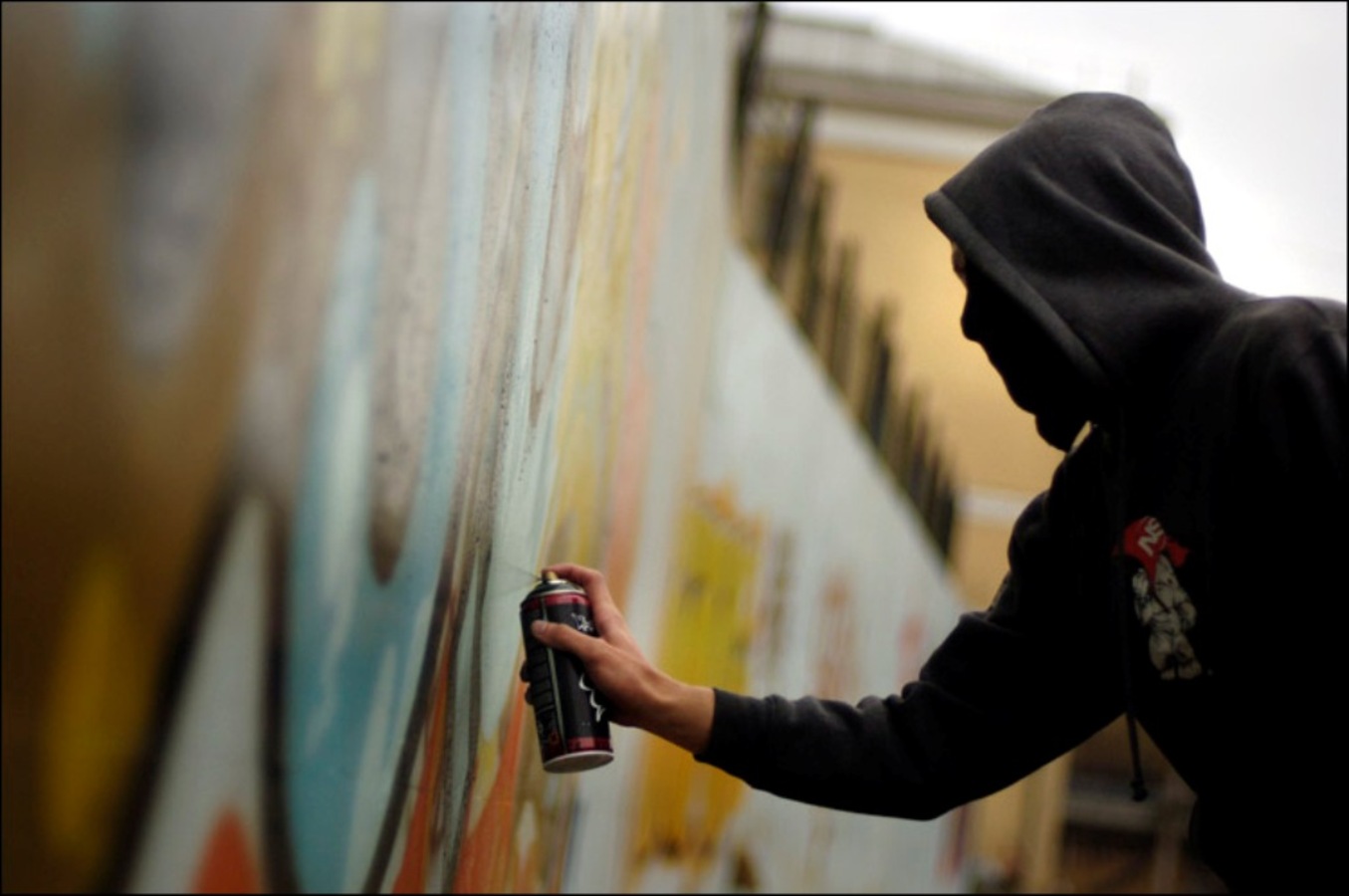 